Accountant with 2 Years Professional Experience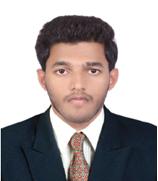 RONY Current Location: Doha, QatarRony.374456@2freemail.com CAREER OBJECTIVEA career in Accounting & Finance in the organization, which progress dynamically gives me ample scope for improvement and development for the company.WORK EXPERIENCEAccountant: Double Bull Accountants, Thrissur, Kerala, India (July 2015 to August 2017) JOB PROFILEPrepare and maintain accounting journals, ledgers and other financial records Processing Quotation Request ,Quotation, Purchase Order, Delivery Note, Sales & Purchase Invoices & other related accounting vouchers Prepares daily cash reports, Bank reports, PDC Registers , Petty Cash statements & Assure liquidity position of the company Monitoring Outstanding, Payable & Receivable review and finalizing ageing reports and monthly collection/payment reports Maintains and balances Banks & subsidiary accounts by verifying, allocating, posting, reconciling transactions; resolving discrepancies Manage & control Inventory; maintain Order Register, Material Inward and Outward Book Develop, manage and maintain comprehensive Payroll records & Employee benefits by calculating deductions and earnings Manage adjustment & closing entries on month wise & Maintain general ledger by transferring subsidiary accounts, preparing a detailed trial balance & reconciling entries Maintain Chart of Accounts and prepare periodical Financial Statements such as Trial Balance, Profit & Loss Statement, Balance Sheet & Cash Flow Statement Maintains the fixed asset register, reviews accuracy of depreciation charged for the period Liaison work with internal and external auditors, banks and regulatory agencies Assists auditors for the purpose of providing supporting documentation Performs related duties as assigned EDUCATIONAL QUALIFICATIONBachelor of Commerce (B.Com), MG University, India Certificate of International Financial Accounting (Institute of International Accountants, India)IT SKILLSMicrosoft Office Packages Accounting packages – Tally ERP, Peach Tree Confident to do any Accounting Software PROFESSIONAL SKILLSTeamworkSelf-Confidence.Planning/Organizing.HonestyTaking initiativeAdaptabilityWillingness to LearnPERSONAL INFORMATIONDate of Birth	: 06-03-1995Gender	: MaleNationality	: IndianMarital Status	: SingleReligion	: ChristianLanguages Known     : English, Malayalam, Hindi and TamilVisa Status	: Visit VisaREFERENCEReference will be provided on demand